平成２９年4月1日から、妊産婦さんの治療・分娩、NICUやGCUに入院している赤ちゃんの面会のために周産期母子医療センターへ入院または通院する際に必要な交通費や宿泊費を助成しています。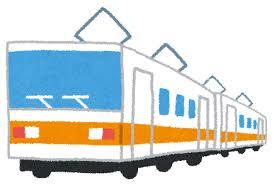 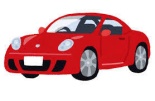 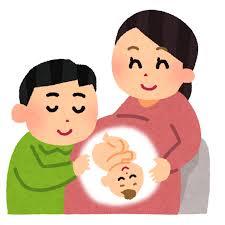 ハイリスク妊娠・ハイリスク分娩に相当の疾患を有する者

□ 妊娠22週から32週未満の早産（早産するまで）　　□ 妊娠高血圧症候群重症の患者　
□ 前置胎盤（妊娠28週以降で出血等の症状を伴う場合に限る。）　　
□ 妊娠30週未満の切迫早産の患者であって、子宮収縮、子宮出血、頸管の開大、短縮又は
軟化のいずれかの兆候を示しかつ以下のいずれかを満たすものに限る。
(イ) 前期破水を合併したもの
(ロ) 羊水過多症又は羊水過少症のもの
(ハ) 経腟超音波検査で子宮頸管長が20mm未満のもの
(ニ) 切迫早産の診断で他の医療機関より紹介または搬送されたもの　　□胎児に何らかの疾患を認められたもの
(ホ) 早産指数(tocolysis index)が３点以上のもの　　□ 多胎妊娠　□ 子宮内胎児発育遅延　　
□ 心疾患（治療中のものに限る。）　　□ 糖尿病（治療中のものに限る。）　　
□ 甲状腺疾患（治療中のものに限る。）　　□ 腎疾患（治療中のものに限る。）　　
□ 膠原病（治療中のものに限る。）　　□ 特発性血小板減少性紫斑病（治療中のものに限る。）　　
□ 白血病（治療中のものに限る。）　　□ 血友病（治療中のものに限る。）　　
□ 出血傾向のある状態（治療中のものに限る。）　　□ ＨＩＶ陽性　　□ Ｒｈ不適合　　
□ 当該妊娠中に帝王切開術以外の開腹手術（腹腔鏡による手術を含む。）を行った患者又は
行う予定のある患者
□ 精神疾患（当該保険医療機関において精神療法を実施している者又は他の保険医療機関に
おいて精神療法を実施している者であって当該保険医療機関に対して診療情報が文書に
より提供されているものに限る。）　□ 40歳以上の初産婦　　
□ 分娩前のＢＭＩが35以上の初産婦者　　　
□ 常位胎盤早期剥離　　　□ 双胎間輸血症候群　　□早産歴（妊娠22～36週までの出産歴がある者）　　 　　　　　　　　　　　　　　ハイリスク妊娠・ハイリスク分娩に相当の疾患を有する者

□ 妊娠22週から32週未満の早産（早産するまで）　　□ 妊娠高血圧症候群重症の患者　
□ 前置胎盤（妊娠28週以降で出血等の症状を伴う場合に限る。）　　
□ 妊娠30週未満の切迫早産の患者であって、子宮収縮、子宮出血、頸管の開大、短縮又は
軟化のいずれかの兆候を示しかつ以下のいずれかを満たすものに限る。
(イ) 前期破水を合併したもの
(ロ) 羊水過多症又は羊水過少症のもの
(ハ) 経腟超音波検査で子宮頸管長が20mm未満のもの
(ニ) 切迫早産の診断で他の医療機関より紹介または搬送されたもの　　□胎児に何らかの疾患を認められたもの
(ホ) 早産指数(tocolysis index)が３点以上のもの　　□ 多胎妊娠　□ 子宮内胎児発育遅延　　
□ 心疾患（治療中のものに限る。）　　□ 糖尿病（治療中のものに限る。）　　
□ 甲状腺疾患（治療中のものに限る。）　　□ 腎疾患（治療中のものに限る。）　　
□ 膠原病（治療中のものに限る。）　　□ 特発性血小板減少性紫斑病（治療中のものに限る。）　　
□ 白血病（治療中のものに限る。）　　□ 血友病（治療中のものに限る。）　　
□ 出血傾向のある状態（治療中のものに限る。）　　□ ＨＩＶ陽性　　□ Ｒｈ不適合　　
□ 当該妊娠中に帝王切開術以外の開腹手術（腹腔鏡による手術を含む。）を行った患者又は
行う予定のある患者
□ 精神疾患（当該保険医療機関において精神療法を実施している者又は他の保険医療機関に
おいて精神療法を実施している者であって当該保険医療機関に対して診療情報が文書に
より提供されているものに限る。）　□ 40歳以上の初産婦　　
□ 分娩前のＢＭＩが35以上の初産婦者　　　
□ 常位胎盤早期剥離　　　□ 双胎間輸血症候群　　□早産歴（妊娠22～36週までの出産歴がある者）　　 　　　　　　　　　　　　　　ハイリスク妊娠・ハイリスク分娩に相当の疾患を有する者

□ 妊娠22週から32週未満の早産（早産するまで）　　□ 妊娠高血圧症候群重症の患者　
□ 前置胎盤（妊娠28週以降で出血等の症状を伴う場合に限る。）　　
□ 妊娠30週未満の切迫早産の患者であって、子宮収縮、子宮出血、頸管の開大、短縮又は
軟化のいずれかの兆候を示しかつ以下のいずれかを満たすものに限る。
(イ) 前期破水を合併したもの
(ロ) 羊水過多症又は羊水過少症のもの
(ハ) 経腟超音波検査で子宮頸管長が20mm未満のもの
(ニ) 切迫早産の診断で他の医療機関より紹介または搬送されたもの　　□胎児に何らかの疾患を認められたもの
(ホ) 早産指数(tocolysis index)が３点以上のもの　　□ 多胎妊娠　□ 子宮内胎児発育遅延　　
□ 心疾患（治療中のものに限る。）　　□ 糖尿病（治療中のものに限る。）　　
□ 甲状腺疾患（治療中のものに限る。）　　□ 腎疾患（治療中のものに限る。）　　
□ 膠原病（治療中のものに限る。）　　□ 特発性血小板減少性紫斑病（治療中のものに限る。）　　
□ 白血病（治療中のものに限る。）　　□ 血友病（治療中のものに限る。）　　
□ 出血傾向のある状態（治療中のものに限る。）　　□ ＨＩＶ陽性　　□ Ｒｈ不適合　　
□ 当該妊娠中に帝王切開術以外の開腹手術（腹腔鏡による手術を含む。）を行った患者又は
行う予定のある患者
□ 精神疾患（当該保険医療機関において精神療法を実施している者又は他の保険医療機関に
おいて精神療法を実施している者であって当該保険医療機関に対して診療情報が文書に
より提供されているものに限る。）　□ 40歳以上の初産婦　　
□ 分娩前のＢＭＩが35以上の初産婦者　　　
□ 常位胎盤早期剥離　　　□ 双胎間輸血症候群　　□早産歴（妊娠22～36週までの出産歴がある者）　　 　　　　　　　　　　　　　　ハイリスク妊娠・ハイリスク分娩に相当の疾患を有する者

□ 妊娠22週から32週未満の早産（早産するまで）　　□ 妊娠高血圧症候群重症の患者　
□ 前置胎盤（妊娠28週以降で出血等の症状を伴う場合に限る。）　　
□ 妊娠30週未満の切迫早産の患者であって、子宮収縮、子宮出血、頸管の開大、短縮又は
軟化のいずれかの兆候を示しかつ以下のいずれかを満たすものに限る。
(イ) 前期破水を合併したもの
(ロ) 羊水過多症又は羊水過少症のもの
(ハ) 経腟超音波検査で子宮頸管長が20mm未満のもの
(ニ) 切迫早産の診断で他の医療機関より紹介または搬送されたもの　　□胎児に何らかの疾患を認められたもの
(ホ) 早産指数(tocolysis index)が３点以上のもの　　□ 多胎妊娠　□ 子宮内胎児発育遅延　　
□ 心疾患（治療中のものに限る。）　　□ 糖尿病（治療中のものに限る。）　　
□ 甲状腺疾患（治療中のものに限る。）　　□ 腎疾患（治療中のものに限る。）　　
□ 膠原病（治療中のものに限る。）　　□ 特発性血小板減少性紫斑病（治療中のものに限る。）　　
□ 白血病（治療中のものに限る。）　　□ 血友病（治療中のものに限る。）　　
□ 出血傾向のある状態（治療中のものに限る。）　　□ ＨＩＶ陽性　　□ Ｒｈ不適合　　
□ 当該妊娠中に帝王切開術以外の開腹手術（腹腔鏡による手術を含む。）を行った患者又は
行う予定のある患者
□ 精神疾患（当該保険医療機関において精神療法を実施している者又は他の保険医療機関に
おいて精神療法を実施している者であって当該保険医療機関に対して診療情報が文書に
より提供されているものに限る。）　□ 40歳以上の初産婦　　
□ 分娩前のＢＭＩが35以上の初産婦者　　　
□ 常位胎盤早期剥離　　　□ 双胎間輸血症候群　　□早産歴（妊娠22～36週までの出産歴がある者）　　 　　　　　　　　　　　　　　ハイリスク妊娠・ハイリスク分娩に相当の疾患を有する者

□ 妊娠22週から32週未満の早産（早産するまで）　　□ 妊娠高血圧症候群重症の患者　
□ 前置胎盤（妊娠28週以降で出血等の症状を伴う場合に限る。）　　
□ 妊娠30週未満の切迫早産の患者であって、子宮収縮、子宮出血、頸管の開大、短縮又は
軟化のいずれかの兆候を示しかつ以下のいずれかを満たすものに限る。
(イ) 前期破水を合併したもの
(ロ) 羊水過多症又は羊水過少症のもの
(ハ) 経腟超音波検査で子宮頸管長が20mm未満のもの
(ニ) 切迫早産の診断で他の医療機関より紹介または搬送されたもの　　□胎児に何らかの疾患を認められたもの
(ホ) 早産指数(tocolysis index)が３点以上のもの　　□ 多胎妊娠　□ 子宮内胎児発育遅延　　
□ 心疾患（治療中のものに限る。）　　□ 糖尿病（治療中のものに限る。）　　
□ 甲状腺疾患（治療中のものに限る。）　　□ 腎疾患（治療中のものに限る。）　　
□ 膠原病（治療中のものに限る。）　　□ 特発性血小板減少性紫斑病（治療中のものに限る。）　　
□ 白血病（治療中のものに限る。）　　□ 血友病（治療中のものに限る。）　　
□ 出血傾向のある状態（治療中のものに限る。）　　□ ＨＩＶ陽性　　□ Ｒｈ不適合　　
□ 当該妊娠中に帝王切開術以外の開腹手術（腹腔鏡による手術を含む。）を行った患者又は
行う予定のある患者
□ 精神疾患（当該保険医療機関において精神療法を実施している者又は他の保険医療機関に
おいて精神療法を実施している者であって当該保険医療機関に対して診療情報が文書に
より提供されているものに限る。）　□ 40歳以上の初産婦　　
□ 分娩前のＢＭＩが35以上の初産婦者　　　
□ 常位胎盤早期剥離　　　□ 双胎間輸血症候群　　□早産歴（妊娠22～36週までの出産歴がある者）　　 　　　　　　　　　　　　　　ハイリスク妊娠・ハイリスク分娩に相当の疾患を有する者

□ 妊娠22週から32週未満の早産（早産するまで）　　□ 妊娠高血圧症候群重症の患者　
□ 前置胎盤（妊娠28週以降で出血等の症状を伴う場合に限る。）　　
□ 妊娠30週未満の切迫早産の患者であって、子宮収縮、子宮出血、頸管の開大、短縮又は
軟化のいずれかの兆候を示しかつ以下のいずれかを満たすものに限る。
(イ) 前期破水を合併したもの
(ロ) 羊水過多症又は羊水過少症のもの
(ハ) 経腟超音波検査で子宮頸管長が20mm未満のもの
(ニ) 切迫早産の診断で他の医療機関より紹介または搬送されたもの　　□胎児に何らかの疾患を認められたもの
(ホ) 早産指数(tocolysis index)が３点以上のもの　　□ 多胎妊娠　□ 子宮内胎児発育遅延　　
□ 心疾患（治療中のものに限る。）　　□ 糖尿病（治療中のものに限る。）　　
□ 甲状腺疾患（治療中のものに限る。）　　□ 腎疾患（治療中のものに限る。）　　
□ 膠原病（治療中のものに限る。）　　□ 特発性血小板減少性紫斑病（治療中のものに限る。）　　
□ 白血病（治療中のものに限る。）　　□ 血友病（治療中のものに限る。）　　
□ 出血傾向のある状態（治療中のものに限る。）　　□ ＨＩＶ陽性　　□ Ｒｈ不適合　　
□ 当該妊娠中に帝王切開術以外の開腹手術（腹腔鏡による手術を含む。）を行った患者又は
行う予定のある患者
□ 精神疾患（当該保険医療機関において精神療法を実施している者又は他の保険医療機関に
おいて精神療法を実施している者であって当該保険医療機関に対して診療情報が文書に
より提供されているものに限る。）　□ 40歳以上の初産婦　　
□ 分娩前のＢＭＩが35以上の初産婦者　　　
□ 常位胎盤早期剥離　　　□ 双胎間輸血症候群　　□早産歴（妊娠22～36週までの出産歴がある者）　　 　　　　　　　　　　　　　　ハイリスク妊娠・ハイリスク分娩に相当の疾患を有する者

□ 妊娠22週から32週未満の早産（早産するまで）　　□ 妊娠高血圧症候群重症の患者　
□ 前置胎盤（妊娠28週以降で出血等の症状を伴う場合に限る。）　　
□ 妊娠30週未満の切迫早産の患者であって、子宮収縮、子宮出血、頸管の開大、短縮又は
軟化のいずれかの兆候を示しかつ以下のいずれかを満たすものに限る。
(イ) 前期破水を合併したもの
(ロ) 羊水過多症又は羊水過少症のもの
(ハ) 経腟超音波検査で子宮頸管長が20mm未満のもの
(ニ) 切迫早産の診断で他の医療機関より紹介または搬送されたもの　　□胎児に何らかの疾患を認められたもの
(ホ) 早産指数(tocolysis index)が３点以上のもの　　□ 多胎妊娠　□ 子宮内胎児発育遅延　　
□ 心疾患（治療中のものに限る。）　　□ 糖尿病（治療中のものに限る。）　　
□ 甲状腺疾患（治療中のものに限る。）　　□ 腎疾患（治療中のものに限る。）　　
□ 膠原病（治療中のものに限る。）　　□ 特発性血小板減少性紫斑病（治療中のものに限る。）　　
□ 白血病（治療中のものに限る。）　　□ 血友病（治療中のものに限る。）　　
□ 出血傾向のある状態（治療中のものに限る。）　　□ ＨＩＶ陽性　　□ Ｒｈ不適合　　
□ 当該妊娠中に帝王切開術以外の開腹手術（腹腔鏡による手術を含む。）を行った患者又は
行う予定のある患者
□ 精神疾患（当該保険医療機関において精神療法を実施している者又は他の保険医療機関に
おいて精神療法を実施している者であって当該保険医療機関に対して診療情報が文書に
より提供されているものに限る。）　□ 40歳以上の初産婦　　
□ 分娩前のＢＭＩが35以上の初産婦者　　　
□ 常位胎盤早期剥離　　　□ 双胎間輸血症候群　　□早産歴（妊娠22～36週までの出産歴がある者）　　 　　　　　　　　　　　　　　ハイリスク妊娠・ハイリスク分娩に相当の疾患を有する者

□ 妊娠22週から32週未満の早産（早産するまで）　　□ 妊娠高血圧症候群重症の患者　
□ 前置胎盤（妊娠28週以降で出血等の症状を伴う場合に限る。）　　
□ 妊娠30週未満の切迫早産の患者であって、子宮収縮、子宮出血、頸管の開大、短縮又は
軟化のいずれかの兆候を示しかつ以下のいずれかを満たすものに限る。
(イ) 前期破水を合併したもの
(ロ) 羊水過多症又は羊水過少症のもの
(ハ) 経腟超音波検査で子宮頸管長が20mm未満のもの
(ニ) 切迫早産の診断で他の医療機関より紹介または搬送されたもの　　□胎児に何らかの疾患を認められたもの
(ホ) 早産指数(tocolysis index)が３点以上のもの　　□ 多胎妊娠　□ 子宮内胎児発育遅延　　
□ 心疾患（治療中のものに限る。）　　□ 糖尿病（治療中のものに限る。）　　
□ 甲状腺疾患（治療中のものに限る。）　　□ 腎疾患（治療中のものに限る。）　　
□ 膠原病（治療中のものに限る。）　　□ 特発性血小板減少性紫斑病（治療中のものに限る。）　　
□ 白血病（治療中のものに限る。）　　□ 血友病（治療中のものに限る。）　　
□ 出血傾向のある状態（治療中のものに限る。）　　□ ＨＩＶ陽性　　□ Ｒｈ不適合　　
□ 当該妊娠中に帝王切開術以外の開腹手術（腹腔鏡による手術を含む。）を行った患者又は
行う予定のある患者
□ 精神疾患（当該保険医療機関において精神療法を実施している者又は他の保険医療機関に
おいて精神療法を実施している者であって当該保険医療機関に対して診療情報が文書に
より提供されているものに限る。）　□ 40歳以上の初産婦　　
□ 分娩前のＢＭＩが35以上の初産婦者　　　
□ 常位胎盤早期剥離　　　□ 双胎間輸血症候群　　□早産歴（妊娠22～36週までの出産歴がある者）　　 　　　　　　　　　　　　　　ハイリスク妊娠・ハイリスク分娩に相当の疾患を有する者

□ 妊娠22週から32週未満の早産（早産するまで）　　□ 妊娠高血圧症候群重症の患者　
□ 前置胎盤（妊娠28週以降で出血等の症状を伴う場合に限る。）　　
□ 妊娠30週未満の切迫早産の患者であって、子宮収縮、子宮出血、頸管の開大、短縮又は
軟化のいずれかの兆候を示しかつ以下のいずれかを満たすものに限る。
(イ) 前期破水を合併したもの
(ロ) 羊水過多症又は羊水過少症のもの
(ハ) 経腟超音波検査で子宮頸管長が20mm未満のもの
(ニ) 切迫早産の診断で他の医療機関より紹介または搬送されたもの　　□胎児に何らかの疾患を認められたもの
(ホ) 早産指数(tocolysis index)が３点以上のもの　　□ 多胎妊娠　□ 子宮内胎児発育遅延　　
□ 心疾患（治療中のものに限る。）　　□ 糖尿病（治療中のものに限る。）　　
□ 甲状腺疾患（治療中のものに限る。）　　□ 腎疾患（治療中のものに限る。）　　
□ 膠原病（治療中のものに限る。）　　□ 特発性血小板減少性紫斑病（治療中のものに限る。）　　
□ 白血病（治療中のものに限る。）　　□ 血友病（治療中のものに限る。）　　
□ 出血傾向のある状態（治療中のものに限る。）　　□ ＨＩＶ陽性　　□ Ｒｈ不適合　　
□ 当該妊娠中に帝王切開術以外の開腹手術（腹腔鏡による手術を含む。）を行った患者又は
行う予定のある患者
□ 精神疾患（当該保険医療機関において精神療法を実施している者又は他の保険医療機関に
おいて精神療法を実施している者であって当該保険医療機関に対して診療情報が文書に
より提供されているものに限る。）　□ 40歳以上の初産婦　　
□ 分娩前のＢＭＩが35以上の初産婦者　　　
□ 常位胎盤早期剥離　　　□ 双胎間輸血症候群　　□早産歴（妊娠22～36週までの出産歴がある者）　　 　　　　　　　　　　　　　　